О назначении публичных слушаний по проекту решения Муниципального совета Прохоровского района «О внесении изменений и дополнений в   Устав муниципального района «Прохоровский район» Белгородской  области» 	В соответствие с Федеральным законом  от 6 октября 2003 года № 131-ФЗ «Об общих принципах организации местного самоуправления в Российской Федерации», Положением о порядке организации и проведения публичных слушаний, общественных обсуждений в Прохоровском районе утвержденным решением Муниципального совета Прохоровского района от 03 ноября 2020 года № 307, Уставом муниципального района «Прохоровский район» Белгородской области, Муниципальный совет Прохоровского  района р е ш и л:	1. Одобрить и вынести на обсуждение населения муниципального района «Прохоровский район» проект решения Муниципального совета «О внесении изменений и дополнений в Устав муниципального района «Прохоровский район» Белгородской области» (приложение № 1).	2. Назначить публичные слушания по проекту решения Муниципального совета «О внесении изменений и дополнений	в Устав муниципального района «Прохоровский район» Белгородской области».  	Инициатор публичных слушаний – Муниципальный совет Прохоровского района.	3. Публичные слушания по проекту  решения Муниципального совета Прохоровского района  «О внесении изменений и дополнений в Устав муниципального района  «Прохоровский район» Белгородской области» с участием населения провести «19» сентября 2023 года в 13:00 часов в зале заседаний администрации Прохоровского района (пос. Прохоровка, ул. Советская,162).	4. Назначить председательствующим на публичных слушаниях по проекту решения председателя Муниципального совета Прохоровского района Пономарёву Ольгу Алексеевну.	5. Утвердить:         	5.1. Порядок участия граждан в обсуждении проекта решения «О внесении изменений и дополнений в Устав муниципального района «Прохоровский район» Белгородской области» (приложение №2);         	5.2. Порядок учета замечаний и предложений по проекту решения «О внесении изменений и дополнений в Устав муниципального района «Прохоровский район» Белгородской области» (приложение №3);	5.3. Состав рабочей группы по организации и проведении публичных слушаний по проекту решения «О внесении изменений и дополнений в Устав муниципального района «Прохоровский район» Белгородской области» (приложение №4).	6. Опубликовать настоящее решение и проект решения «О внесении изменений и дополнений в Устав муниципального района «Прохоровский район» Белгородской области» в районной газете «Истоки» и разместить на официальном сайте муниципального района «Прохоровский район» в сети Интернет.	7. Контроль за исполнением настоящего решения возложить на  постоянную комиссию Муниципального совета Прохоровского района.Председатель Муниципальногосовета Прохоровского района                                               О.А. ПономарёваПриложение № 1к решению Муниципального совета Прохоровского районаот 29 августа 2023 года № 670  	В целях приведения Устава муниципального района «Прохоровский район» Белгородской области в соответствие с действующим законодательством, руководствуясь статьей 13 Устава муниципального района «Прохоровский район» Белгородской области, Муниципальный совет Прохоровского района р е ш и л:	1. Внести в Устав муниципального района «Прохоровский район» Белгородской области, принятый решением Прохоровского районного Совета депутатов от 08 августа 2007 года № 128 (далее – Устав), следующие изменения и дополнения:1.1. В статье 6 Устава:- часть 5 изложить в следующей редакции:«5. Муниципальные правовые акты не должны противоречить Конституции Российской Федерации, федеральным конституционным законам, другим федеральным законам и иным нормативным правовым актам Российской Федерации, а также Уставу, законам, иным нормативным правовым актам Белгородской области.Муниципальные нормативные правовые акты, затрагивающие права, свободы и обязанности человека и гражданина, устанавливающие правовой статус организаций, учредителем которых выступает  муниципальный район, а также соглашения, заключаемые между органами местного самоуправления, вступают в силу после их официального опубликования.Официальным опубликованием муниципального правового акта или соглашения, заключенного между органами местного самоуправления, считается первая публикация его полного текста в газете «Истоки», распространяемой в Прохоровском районе.Для официального опубликования муниципальных правовых актов и соглашений органы местного самоуправления вправе также использовать сетевое издание «Прохоровские Истоки» (prohistoki.ru).В случае опубликования полного текста муниципального правового акта в сетевом издании объемные графические и табличные приложения к нему в печатном издании могут не приводиться.Для официального опубликования муниципальных правовых актов о внесении изменений в настоящий Устав органы местного самоуправления вправе также использовать  портал Министерства юстиции Российской Федерации  «Нормативные правовые акты в Российской Федерации» (pravo-minjust.ru, право-минюст.рф).Муниципальные правовые акты и соглашения органов местного самоуправления также размещаются на официальном сайте органов местного самоуправления муниципального района «Прохоровский район» Белгородской области (proxorovka-r31.gosweb.gosuslugi.ru).».1.2. В статье 7 Устава:- дополнить частями 1.2 – 1.4 следующего содержания:«1.2. Отдельные полномочия органов местного самоуправления муниципального района по решению вопросов местного значения в сфере теплоснабжения, водоснабжения и водоотведения осуществляются органами исполнительной власти Белгородской области в соответствии с законом Белгородской области от 26.12.2016 № 133 «О перераспределении полномочий между органами местного самоуправления и органами государственной власти Белгородской области в сфере теплоснабжения, водоснабжения и водоотведения».1.3. Отдельные полномочия органов местного самоуправления муниципального района по предоставлению земельных участков, государственная собственность на которые не разграничена осуществляются органами исполнительной власти Белгородской области в соответствии с законом Белгородской области от 22.12.2015 № 37 «О перераспределении полномочий по предоставлению земельных участков, государственная собственность на которые не разграничена, между органами местного самоуправления и органами государственной власти Белгородской области».1.4. Отдельные полномочия органов местного самоуправления муниципального района по решению вопросов местного значения в сфере градостроительной деятельности осуществляются органами исполнительной власти Белгородской области в соответствии с законом Белгородской области от 21.12.2017 № 223 «О перераспределении отдельных полномочий в сфере градостроительной деятельности между органами местного самоуправления и органами государственной власти Белгородской области».».1.3. В статье 16 Устава:- часть 1 изложить в следующей редакции:«1. Решения Муниципального совета Прохоровского района, устанавливающие правила, обязательные для исполнения на территории муниципального района подлежат официальному опубликованию в соответствии с частью 5 статьи 6 настоящего Устава в течение 10 дней со дня их принятия и вступают в силу после официального опубликования, если самим решением не предусмотрен иной срок вступления в силу.».1.4. В статье 22 Устава:- дополнить частью 4 следующего содержания:«4. Полномочия членов Муниципального совета Прохоровского района прекращаются досрочно решением Муниципального совета Прохоровского района в случае его отсутствия без уважительных причин на всех заседаниях Муниципального совета Прохоровского района в течение шести месяцев подряд.».1.5. В статье 23 Устава:- часть 3.1 изложить в следующей редакции:«3.1. Органы местного самоуправления муниципального района организуют и осуществляют муниципальный контроль за соблюдением требований, установленных муниципальными правовыми актами, принятыми по вопросам местного значения, а в случаях, если соответствующие виды контроля отнесены федеральными законами к полномочиям органов местного самоуправления, также муниципальный контроль за соблюдением требований, установленных федеральными законами, законами Белгородской области.Организация и осуществление видов муниципального контроля регулируются Федеральным законом от 31 июля 2020 года № 248-ФЗ «О государственном контроле (надзоре) и муниципальном контроле в Российской Федерации».Муниципальный контроль подлежит осуществлению при наличии в границах муниципального района объектов соответствующего вида контроля.Органом местного самоуправления уполномоченным на осуществление муниципального контроля является администрация Прохоровского района.».1.6. В статье 26 Устава:- часть 4 изложить в следующей редакции:«4. Постановления и распоряжения администрации Прохоровского района вступают в силу со дня их подписания, если иное не предусмотрено самим постановлением или распоряжением.Постановления администрации Прохоровского района, подлежащие в соответствии с частью 5 статьи 6 настоящего Устава официальному опубликованию, направляются главой администрации Прохоровского района на официальное опубликование согласно части 5 статьи 6 настоящего Устава, и вступают в силу со дня такого опубликования, если самим правовым актом не предусмотрен иной срок вступления его в силу.».	2. Принять настоящее решение.	3. Поручить председателю Муниципального совета Прохоровского района осуществить необходимые действия, связанные с государственной регистрацией настоящего решения в Управлении Министерства юстиции Российской Федерации по Белгородской области в порядке, предусмотренном федеральным законом.	4. Опубликовать настоящее решение после его государственной регистрации. Председатель Муниципальногосовета Прохоровского района                                               О.А. Пономарёва   Приложение № 2к решению Муниципального совета Прохоровского районаот 29 августа 2023 года № 670  ПОРЯДОКучастия граждан в обсуждении проекта решения «О внесении изменений и дополнений в Устав муниципального района «Прохоровский район» Белгородской области»	Настоящий Порядок разработан в соответствии с Федеральным законом от 6 октября 2003 года № 131-ФЗ «Об общих принципах организации местного самоуправления в Российской Федерации».	1. Правом внесения замечаний, предложений по изменениям и дополнениям в проект муниципального правового акта по внесению изменений и дополнений в Устав муниципального района «Прохоровский район» Белгородской области (далее по тексту - проект) обладают граждане Российской Федерации, проживающие на территории Прохоровского района, зарегистрированные в установленном порядке, их объединения, а также иностранные граждане, постоянно проживающие на территории Прохоровского района, обладающие правом на участие в выборах в органы местного самоуправления, местном референдуме на основании международного договора Российской Федерации.	2. Общественное обсуждение изменений и дополнений в проект включает:	- информирование граждан, объединений;	- обсуждение его на собраниях по месту жительства, месту работы, на собраниях (заседаниях) отделений местных политических партий и общественных объединений, их выборных органов;	- сбор и рассмотрение рабочей группой по организации и проведению публичных слушаний (далее - рабочей группой) замечаний, предложений граждан, объединений.	3. Граждане и их объединения имеют право обращаться в рабочую группу с выражением заинтересованности в участии по обсуждению изменений и дополнений в проект и получать консультации у членов рабочей группы по данному вопросу.	При внесении замечаний, предложений по изменениям и дополнениям в проект в рабочую группу должен быть представлен текст, в котором необходимо указать свою формулировку с обоснованием.	4. Рабочая группа назначает ответственных из своего состава за проведение правовой экспертизы, которые в срок не менее 2 (двух) дней осуществляют правовую экспертизу замечаний, предложений на соответствие Конституции Российской Федерации, федеральным конституционным законам, Федеральному закону от 6   октября 2003 года   № 131-ФЗ и иным федеральным законам, законам Белгородской области.	Ответственные за проведение правовой экспертизы готовят заключение по замечаниям и предложениям, в котором должен быть ответ на вопрос - соответствуют ли замечания, предложения Конституции Российской Федерации, федеральным конституционным законам, Федеральному закону от 6 октября 2003 года N 131-ФЗ и иным федеральным законам, законам Белгородской области.	Если в заключении устанавливается несоответствие замечаний, предложений Конституции Российской Федерации, федеральным конституционным законам, Федеральному закону   от 6 октября 2003 года    N 131-ФЗ и иным федеральным законам, законам Белгородской области, то должно быть указано, какому акту не соответствуют замечания, предложения и в чем выражается это несоответствие, и если есть противоречия, то они должны быть названы конкретно.	Заключение направляется гражданам и их объединениям, внесшим замечание, предложение, председательствующему на публичных слушаниях.	5. Обсуждение замечаний, предложений граждан, объединений проходит в рабочей группе.	По результатам рассмотрения замечаний, предложений рабочая группа принимает решение:	а) о рекомендации председательствующему на публичных слушаниях внести замечания, предложения граждан (объединений) в проект;	б) отклонить замечания, предложения гражданина (объединения) в проект с указанием оснований.Приложение № 3к решению Муниципального совета Прохоровского районаот 29 августа 2023 года № 670  ПОРЯДОКучета замечаний и предложений по проекту решения «О внесении изменений и дополнений в Устав муниципального района «Прохоровский район» Белгородской области»	1. Настоящий Порядок учета замечаний и предложений по проекту решения «О внесении изменений и дополнений в Устав муниципального района «Прохоровский район» Белгородской области (далее - Порядок) разработан в соответствии с Федеральным законом от 6 октября 2003 года      № 131-ФЗ «Об общих принципах организации местного самоуправления в Российской Федерации».	2. После опубликования проекта решения «О внесении изменений и дополнений в Устав муниципального района «Прохоровский район» Белгородской области», принятый решением Прохоровского районного Совета депутатов от 8 августа 2007 года № 128 (далее - Проект) граждане Прохоровского района, их объединения и организации не позднее чем за 3 (три) дня до проведения публичных слушаний вправе в письменном виде представить в рабочую группу по организации и проведению публичных слушаний замечания и предложения по данному проекту муниципального правового акта и (или) заявить о своем намерении участвовать в публичных слушаниях.	3. Предложения и замечания граждан Прохоровского района, их объединений и организаций подлежат регистрации рабочей группой по организации и проведению публичных слушаний в журнале, в котором указывается:	- порядковый номер;	- в какой раздел (пункт, абзац, часть) Проекта вносится замечание, предложение;	- данные о гражданине (или объединении, организации) (фамилия, имя, отчество гражданина или наименование объединения, организации, адрес, контактный телефон).	4. Зарегистрированные предложения и замечания граждан, их объединений, организаций подлежат правовой экспертизе.	5. До проведения публичных слушаний все поступившие замечания и предложения рассматриваются на заседаниях рабочей группы в целях их анализа и обобщения.	6. По результатам учета поступивших замечаний и предложений по проекту решения, вносимого на публичные слушания, заявлений участвовать в публичных слушаниях, юридических заключений на них рабочая группа составляет примерный порядок проведения публичных слушаний, а также проект заключения о результатах публичных слушаний и не позднее чем за один день до их проведения представляет указанные документы председательствующему на публичных слушаниях.	7. В заключении о результатах публичных слушаний должны содержаться обобщенные материалы общественного обсуждения, перечень замечаний, предложений граждан, их объединений, организаций, рекомендованных к внесению в Проект, вносимый на публичные слушания, перечень отклоненных предложений с указанием оснований, по которым они были отклонены.	8. Заключение о результатах публичных слушаний подлежит опубликованию в районной газете «Истоки» и размещению на официальном web-сайте муниципального района «Прохоровский район» Белгородской области https://proxorovka-r31.gosweb.gosuslugi.ru/.	9. Заключение публичных слушаний направляется председательствующим на публичных слушаниях в постоянную комиссию Муниципального совета Прохоровского района по вопросам местного самоуправления и работе Муниципального совета Прохоровского района для выработки аргументированных рекомендаций относительно принятия решения Муниципального совета Прохоровского района.	10. При рассмотрении вопроса принятия решения на заседании Муниципального совета Прохоровского района после выступления субъекта права законодательной инициативы, внесшего на рассмотрение Муниципального совета Прохоровского района проект решения, председатель Муниципального совета Прохоровского района оглашает заключение о результатах публичных слушаний и предоставляет слово председателю постоянной комиссии Муниципального совета Прохоровского района по вопросам местного самоуправления и работе Муниципального совета Прохоровского района для внесения предложений о принятии проекта решения.	11. Далее на голосование ставится вопрос принятия замечаний и предложений по проекту решения, решения постоянной комиссии в соответствии с Регламентом Муниципального совета Прохоровского района. После этого ставится на голосование вопрос о принятии муниципального правового акта с учетом принятых замечаний и предложений.Приложение № 4к решению Муниципального совета Прохоровского районаот 29 августа 2023 года № 670 Состав рабочей группы по организации и проведения публичных слушаний по проекту решения «О внесении изменений и дополнений в Устав муниципального района «Прохоровский район» Белгородской области»	Наплёкова Светлана Владимировна, первый  заместитель главы  администрации района по социально-культурному развитию;          Лыков Игорь Михайлович, заместитель главы администрации района - руководитель аппарата администрации района;	Жежеря Ольга Александровна, заместитель начальника юридического отдела администрации района;	Лашина Ольга Сергеевна, заместитель начальник отдела контрольно-организационной деятельности и реализации проектов;	Бузанаков Владимир Юрьевич  член Муниципального совета Прохоровского района;	Лавриненко Галина Анатольевна член Муниципального совета Прохоровского района.РОССИЙСКАЯ  ФЕДЕРАЦИЯБЕЛГОРОДСКАЯ  ОБЛАСТЬРОССИЙСКАЯ  ФЕДЕРАЦИЯБЕЛГОРОДСКАЯ  ОБЛАСТЬРОССИЙСКАЯ  ФЕДЕРАЦИЯБЕЛГОРОДСКАЯ  ОБЛАСТЬРОССИЙСКАЯ  ФЕДЕРАЦИЯБЕЛГОРОДСКАЯ  ОБЛАСТЬРОССИЙСКАЯ  ФЕДЕРАЦИЯБЕЛГОРОДСКАЯ  ОБЛАСТЬРОССИЙСКАЯ  ФЕДЕРАЦИЯБЕЛГОРОДСКАЯ  ОБЛАСТЬРОССИЙСКАЯ  ФЕДЕРАЦИЯБЕЛГОРОДСКАЯ  ОБЛАСТЬ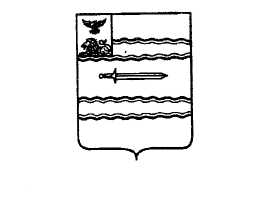 МУНИЦИПАЛЬНЫЙ  СОВЕТ ПРОХОРОВСКОГО РАЙОНАМУНИЦИПАЛЬНЫЙ  СОВЕТ ПРОХОРОВСКОГО РАЙОНАМУНИЦИПАЛЬНЫЙ  СОВЕТ ПРОХОРОВСКОГО РАЙОНАМУНИЦИПАЛЬНЫЙ  СОВЕТ ПРОХОРОВСКОГО РАЙОНАМУНИЦИПАЛЬНЫЙ  СОВЕТ ПРОХОРОВСКОГО РАЙОНАМУНИЦИПАЛЬНЫЙ  СОВЕТ ПРОХОРОВСКОГО РАЙОНАМУНИЦИПАЛЬНЫЙ  СОВЕТ ПРОХОРОВСКОГО РАЙОНАПятьдесят восьмое заседание    Пятьдесят восьмое заседание    Пятьдесят восьмое заседание     РЕШЕНИЕ  РЕШЕНИЕ Третьего созываТретьего созыва29 августа 2023 года29 августа 2023 года       №  670       №  670О внесении изменений и дополнений в Устав муниципального района «Прохоровский район» Белгородской области